City of 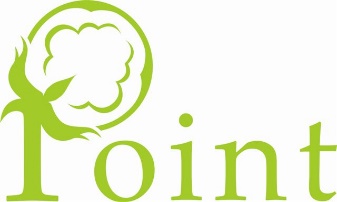 CITY COUNCIL OF POINT, TEXAS CITY COUNCIL  MINUTESThursday, February 9th, 2023 – 6:45pmCity Hall – 320 N. Locust Street, Point, TexasCALL TO ORDERAnnounce presence of a QuorumCourtney Frazier was  abscent.Pledge of AllegianceCONSENT AGENDAMotion  made by Council Member Jerry Hampton, seconded by Council Member Angela Nelson.  Approved Unanimously.Departmental ReportsPayment of BillsCITIZENS PARTICIPATIONGENERAL COUNCIL ITEMSDiscuss and Take necessary Action on following Items1.  Replacing old single wide with new double wide (280 Roberts Road)- Richard Howell.Motion made to approve by Council Member Jerry Hampton, seconded by Council Member Tammy Hooten.  Approved Unanimously.2.  Median Cross-Over 69 to Smith Circle-Marvin Hensen.Motion  made to contact Tx-Dot to remove the median closest to Dollar General by Council Member Dustin Briggs,  seconded by Council Member Jerry Hampton.  Approved Unanimously.3.  Approve Operations & Procedures Point Police Manual.Motion made by Council Member Jerry Hampton to approve Point Police Manual, seconded by Council Member Tammy Hooten.  Approved Unanimously.4.  Approve 2021 IPMC (International Property Maintenance Code)-regulates the minimum maintenance requirements for existing buildings..  Basic equipment, light, ventilation, heating, sanitation, and fire safety.Motion was made by Council Member Jerry Hampton to approve the 2021 IPMC into record for Code Enforcement, seconded by Council Member Tammy Hooten.  Approved Unanimously.5.  Ad-Valorem Taxes 2023- Approve Resolution 2023-2-09.Motion made by Council Member Tammy  Hooten to NOT tax personal property/recreational vehicles (Ad-Velorum), seconded by Council Member Jerry Hampton.  Approved Unanimously. 6.  Mayor perform Oath for new Board members – Point Housing Authority-Teresa Johnson.William Gaston, and Judy Luckett were sworn in to serve as Board members for the Point Housing Authority by Mayor Pro-Tem, Dustin Briggs._________________________________________Dustin Briggs, Mayor Pro-Tem_________________________________________Heather Rollins, City Secretary